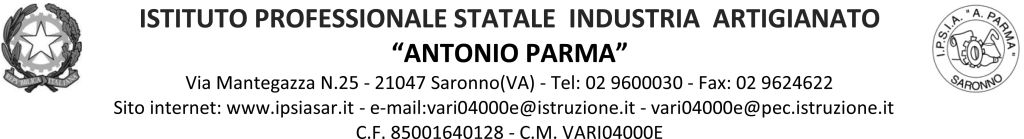 Circ. n. 107 			Saronno, 22 novembre 2021			AI GENITORI  				AI DOCENTI 			e p.c. AL PERSONALE ATA e DSGAOggetto: Colloqui on line genitori /docenti. Visto il Piano 	Annuale che prevedeva per novembre i colloqui docenti/genitori;visto che nella settimana 22–26 novembre il personale docente è impegnato nello svolgimento dei GLO per l’approvazione dei Programmi Educativi Individualizzati;vista la situazione di pandemia che la scuola sta vivendo e il Protocollo Sicurezza;il Dirigente Scolastico dispone di organizzare i colloqui on line tra Docenti e genitori per i giorni29 novembre 2021 dalle ore 16.00 alle ore 19.0030 novembre 2021 dalle ore 16.00 alle ore 19.0001 dicembre 2021 dalle ore 16.00 alle ore 19.00i Docenti sono divisi tra le tre giornate secondo l’allegata tabella e saranno svolti in modalità on line con le indicazioni operative di seguito riportate.	I genitori possono prenotare il colloquio con il docente a partire da martedì 23 novembre ed entro il giorno precedente alla data prevista attraverso il Registro Elettronico di Axios. Ogni colloquio potrà avere una durata di massimo 8 minuti (per problemi particolari si potrà prendere un ulteriore appuntamento successivamente). Per tale motivo ogni docente inserirà, entro mercoledì 24 novembre, nella fascia oraria 16.00/19.00 del giorno assegnato un numero di 22 colloqui. Per i docenti e per i genitori è disponibile un tutorial sul Registro Elettronico per illustrare sia la creazione del calendario colloqui che le modalità di prenotazione da parte dei genitori che devono accedere al registro elettronico tramite il proprio account (non con quello dell’alunno) per effettuare la prenotazione. I genitori che fossero sprovvisti dell’account e password dovranno farne richiesta alla email didattica@ipsiasar.com	È una occasione molto importante perché sono trascorsi i primi due mesi di scuola e si comincia ad avere un quadro dei risultati conseguiti da Vs. figlio/a nel profitto e nel comportamento. Si invitano i docenti coordinatori a ricordare agli alunni la composizione del Consiglio di classe. Ringrazio tutti per la collaborazione in questo particolare momento.	IL DIRIGENTE SCOLASTICO	Prof. Alberto RancoCOLLOQUI 29 NOV - 30 NOV- 01 DIC  2021COLLOQUI 29 NOV - 30 NOV- 01 DIC  2021COLLOQUI 29 NOV - 30 NOV- 01 DIC  2021COLLOQUI 29 NOV - 30 NOV- 01 DIC  2021COLLOQUI 29 NOV - 30 NOV- 01 DIC  2021COLLOQUI 29 NOV - 30 NOV- 01 DIC  2021COLLOQUI 29 NOV - 30 NOV- 01 DIC  2021COLLOQUI 29 NOV - 30 NOV- 01 DIC  2021N.COGNOME NOMECOGNOME NOMEDISCIPLINADISCIPLINALUN 29.11MART 30.11MERC 01.121AGRESTI MARIA STEFANIAAGRESTI MARIA STEFANIADIRITTODIRITTOXXXX2AMATO CASIMIROAMATO CASIMIROIGIENEIGIENEXXXX3APPICCI EDIAPPICCI EDIMATEMATICAMATEMATICAXXXX4BANFI STEFANOBANFI STEFANOSOSTEGNOSOSTEGNOXXXX5BASSO GIUSEPPEBASSO GIUSEPPERELIGIONERELIGIONEXXXX6BIANCHI GABRIELEBIANCHI GABRIELESC. MOTORIESC. MOTORIEXXXX7BIANCHI MARTINABIANCHI MARTINAMATEMATICAMATEMATICAXXXXX8BOCCUZZI GRAZIANABOCCUZZI GRAZIANASC. INTEGR- SOSTSC. INTEGR- SOSTXXXX9BONACCORSO ANTONINOBONACCORSO ANTONINOINFORMATICAINFORMATICAXXXX10BORGESE CLAUDIOBORGESE CLAUDIOLABORAT EL.LABORAT EL.XXXX11BOTTARO MARIA ENRICABOTTARO MARIA ENRICAMATEMATICAMATEMATICAXXXX12BRIGANTI MONIABRIGANTI MONIASOSTEGNOSOSTEGNOXXXX13BUGGE’ ITALOBUGGE’ ITALOLAB INFORMLAB INFORMXXXX14CAFARI ANNACAFARI ANNASOSTEGNOSOSTEGNOASSENTE15CALABRESE ANTONINOCALABRESE ANTONINOSOSTEGNOSOSTEGNOXXXX16CANNAVALE TERESACANNAVALE TERESAELETTROT/MANUTELETTROT/MANUTXXXX17CANNELLA CRISTINA CANNELLA CRISTINA SOSTEGNOSOSTEGNOXXXX18CANTALUPO LUCACANTALUPO LUCAELETTROT/MANUTELETTROT/MANUTXXXX19CAPPELLARO ELENACAPPELLARO ELENAITALIANOITALIANOXXXX20CARBONE LUCIACARBONE LUCIAMATEMATICAMATEMATICAXXXX21CARBONE NAZZARENOCARBONE NAZZARENOSOSTEGNOSOSTEGNOXXXXXXXX22CARTABIA SUSANNACARTABIA SUSANNASOSTEGNOSOSTEGNOXXXX23CERTOMA' FRANCESCACERTOMA' FRANCESCASOSTEGNOSOSTEGNOXXXX24CHIRICO TOMMASINASOSTEGNOXXXX25CILONA CARMELOCILONA CARMELOSOSTEGNOSOSTEGNOXXXX26CIPOLLA GIUSYCIPOLLA GIUSYSOSTEGNOSOSTEGNOXXXX27COLIZZA MARIA CRISTINACOLIZZA MARIA CRISTINAINGLESEINGLESEXXXX28COLLI LORENZOCOLLI LORENZOMECCAN/MANUTMECCAN/MANUTXXXX29COLOMBO ENRICACOLOMBO ENRICAFRANCESEFRANCESEXXXX30CONIGLIARO JULIECONIGLIARO JULIESOSTEGNOSOSTEGNOXXXX31CORSARO CECILIACORSARO CECILIAITALIANOITALIANOXXXX32COSTA GIOVANNICOSTA GIOVANNIFRANCESEFRANCESEXXXX33CUSCIANNA FRANCESCAPOTENZ MATEMXXXX34D'AGATA FRANCESCAD'AGATA FRANCESCAPOTENZIAMPOTENZIAMXXXX35D'ALELIO DONATELLAD'ALELIO DONATELLAINGLESE/ ITA STRANINGLESE/ ITA STRANXXXX36D’AMATO CHIARAD’AMATO CHIARAINGLESEINGLESEXXXX37D'AMORE RENATOD'AMORE RENATOSOSTEGNOSOSTEGNOXXXX38DALLANOCE ANDREADALLANOCE ANDREAITALIANOITALIANOXXXX39DEFINA TERESASOSTEGNOXXXX40DEL CONTE ANNASOSTEGNOXXXX41DELLA MONICA MICHELA DELLA MONICA MICHELA INGLESEINGLESEXXXX42DE PALMA MARCODE PALMA MARCOSOSTEGNOSOSTEGNOXXXX43DE ROSA BERTADE ROSA BERTASC. INTEGR/SOSTSC. INTEGR/SOSTXXXX44DI LENA CONCETTADI LENA CONCETTASC. INTEGRATESC. INTEGRATEXXXX45DI LISI VALENTINADI LISI VALENTINAITALIANOITALIANOXXXX46DI VITO RAFFAELEDI VITO RAFFAELEDIRITTODIRITTOXXXX47D’URSI VINCENZOD’URSI VINCENZOLAB. ELETLAB. ELETXXXX48FAUCI PASQUALEFAUCI PASQUALELAB. EL.LAB. EL.XXXX49FEDERICO MARSILIAFEDERICO MARSILIAPSICOLOGIAPSICOLOGIAXXXX50FERRARIO NICOLAFERRARIO NICOLARELIGIONERELIGIONEXXXX51FERRI ERNESTINAFERRI ERNESTINAINGLESEINGLESEXXXX52FRANCHI MARCOFRANCHI MARCOELETTROT/MANUTELETTROT/MANUTXXXX53FRANZINI IVANFRANZINI IVANGEOGRAFIAGEOGRAFIAXXXX54GAIFERRI ELISAGAIFERRI ELISASOSTEGNOSOSTEGNOXXXX55GALLORO FRANCESCOSOSTEGNOXXXX56GARGANO DONATELLAIGIENEXXXX57GIACCO ANTONIOGIACCO ANTONIOMECCAN/MANUTMECCAN/MANUTXXXX58GIACCO TEODOROGIACCO TEODOROMECCAN/TEC PROFMECCAN/TEC PROFXXXX59GIULIODORI PAOLOGIULIODORI PAOLOSOSTEGNOSOSTEGNOXXXX60GUGLIELMINO ANTONELLAGUGLIELMINO ANTONELLASOSTEGNOSOSTEGNOXXXX61IACOLARE M. TERESAIACOLARE M. TERESASOSTEGNOSOSTEGNOXXXX62IERVOLINO IMMACOLATAIERVOLINO IMMACOLATASOSTEGNOSOSTEGNOXXXX63LAKELIN DANIELLAKELIN DANIELITALIANOITALIANOXXXX64LAMPERTI ELENAMATEMATICAXXXX65LANDRO DOMENICOLANDRO DOMENICOLAB. ELETLAB. ELETXXXX66LEOCATA GIULIANALEOCATA GIULIANASOSTEGNOSOSTEGNOXXXX67LICCIARDELLO GIOVANNALICCIARDELLO GIOVANNAMETOD. OPERMETOD. OPERXXXX68LIVOTI STEFANIALIVOTI STEFANIASOSTEGNOSOSTEGNOXXXX69LO GIUDICE MARIA GRAZIALO GIUDICE MARIA GRAZIAMECCAN/MANUTMECCAN/MANUTXXXX70LO MONACO SIMONELO MONACO SIMONELAB. MECLAB. MECXXXX71LO MARTIRE STEFANIALO MARTIRE STEFANIAECONOMIAECONOMIAXXXX72LOMBARDO FRANCESCOLOMBARDO FRANCESCOSOSTEGNOSOSTEGNOXXXX73LOMBARDO STEFANIALOMBARDO STEFANIASOSTEGNOSOSTEGNOXXXX74LOPEZ PAOLALOPEZ PAOLAITALIANOITALIANOXXXX75MALANDRINO GIACINTAMALANDRINO GIACINTASOSTEGNOSOSTEGNOXXXX76MARRA ROSSELLALAB SC. INTEGRXXXX77MARRIX GIUSEPPINAMARRIX GIUSEPPINASOSTEGNOSOSTEGNOXXXX78MAZZARELLA GIOVANNIMAZZARELLA GIOVANNIMATEMATICAMATEMATICAXXXX79MENEGHINI MASSIMOMENEGHINI MASSIMOSOSTEGNOSOSTEGNOXXXX80MICHELAZZO SIMONAMICHELAZZO SIMONAINGLESEINGLESEXXXX81MINELLI ELISABETTAMINELLI ELISABETTALABOR. INFORM.LABOR. INFORM.XXXX82MOLLICA MARIAMOLLICA MARIAMATEMATICAMATEMATICAXXXX83MOMI MARIANNAMOMI MARIANNATECN. AMMINTECN. AMMINXXXX84MONACO ENRICOMONACO ENRICOITALIANOITALIANOXXXX85MONOLO FEDERICAMONOLO FEDERICASOSTEGNOSOSTEGNOXXXX86MONTANI LUCIAITA STRANIERIXXXXX87MORANDO ROSARIOLAB MECXXXX88MUNDULA FABRIZIAMUNDULA FABRIZIAECONOMIAECONOMIAXXXX89NACCHIA CARMINENACCHIA CARMINESOSTEGNOSOSTEGNOASSENTE90NUCERA CARMELANUCERA CARMELASOSTEGNOSOSTEGNOXXXX91PACCAGNAN DANIELEPACCAGNAN DANIELESC. MOTORIESC. MOTORIEXXXX92PASTORELLI ROBERTAPASTORELLI ROBERTAINGLESEINGLESEXXXX93PEPE ALESSANDROPEPE ALESSANDROSOSTEGNOSOSTEGNOXXXX94PERTICARO ALESSANDROPERTICARO ALESSANDROLABORAT EL.LABORAT EL.XXXX95PINI FRANCESCAPINI FRANCESCAPSICOLOGIAPSICOLOGIAXXXX96POZZI VALERIAPOZZI VALERIASOSTEGNOSOSTEGNOXXXX97PUCCIO MARGHERITAPUCCIO MARGHERITASOSTEGNOSOSTEGNOXXXX98RAIMONDI ANNARAIMONDI ANNATECN. AMMTECN. AMMXXXX99RESTA LUCIANARESTA LUCIANAPOTENZ ITALIANOPOTENZ ITALIANOXXXX100RICCIO CLAUDIORICCIO CLAUDIOLAB ELETLAB ELETXXXX101RIVOLTA FRANCORIVOLTA FRANCOSC. MOTORIESC. MOTORIEXXXX102ROMEO ANTONINOROMEO ANTONINOLAB MECLAB MECXXXX103ROSSINI MICHELAROSSINI MICHELAPSICOLOGIAPSICOLOGIAXXXX104RUSSO FRANCESCARUSSO FRANCESCASOSTEGNOSOSTEGNOXXXX105SANSOTTA SALVATORESANSOTTA SALVATOREELETTROTEC.ELETTROTEC.XXXX106SAVONA GIROLAMO G.SAVONA GIROLAMO G.ITALIANOITALIANOXXXX107SCHETTINO SALVATORESCHETTINO SALVATOREMETOD. OPER.METOD. OPER.XXXX108SCOMA SALVATORESCOMA SALVATORESC. MOTORIESC. MOTORIEXXXX109SECONDINO ALESSANDROSECONDINO ALESSANDRODIRITTODIRITTOXXXX110SEMINARA MARIA ANGELASEMINARA MARIA ANGELASPAGNOLOSPAGNOLOXXXX111SERAFINI GIUSEPPINASERAFINI GIUSEPPINASOSTEGNOSOSTEGNOXXXX112SICOLA PAOLOSICOLA PAOLOLAB. INFORMLAB. INFORMXXXX113SOFFIENTINI CESARE SOFFIENTINI CESARE MECCANICAMECCANICAXXXX114SPATA LUCIASPATA LUCIADIRITTODIRITTOXXXX115STEFANIA ANTONIO MATTEOSTEFANIA ANTONIO MATTEOLABORAT EL.LABORAT EL.XXXX116STRANO DEMETRIOSTRANO DEMETRIOITALIANOITALIANOXXXX117TALAMO CATERINATALAMO CATERINADIRITTODIRITTOXXXX118TOLENTINO ROSITATOLENTINO ROSITAPOTENZ. ITALIANOPOTENZ. ITALIANOXXXX119URBANI ALESSANDROURBANI ALESSANDROITALIANOITALIANOXXXX120VACCARO ANTONINOVACCARO ANTONINOLAB. MECCLAB. MECCXXXX121VARATTA MARCELLAVARATTA MARCELLAITALIANOITALIANOXXXX122VITERALE GIUSEPPEVITERALE GIUSEPPELAB. MECCLAB. MECCXXXX